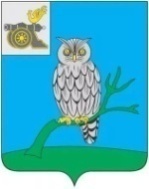 АДМИНИСТРАЦИЯ МУНИЦИПАЛЬНОГО ОБРАЗОВАНИЯ«СЫЧЕВСКИЙ РАЙОН»  СМОЛЕНСКОЙ ОБЛАСТИ П О С Т А Н О В Л Е Н И Еот  25 ноября 2021 года  № 646Об утверждении перечня заказчиков муниципального образования "Сычевский район" Смоленской областиВ соответствии с Федеральным законом от 05.04.2013 года № 44-ФЗ                   "О контрактной системе в сфере закупок товаров, работ, услуг для обеспечения государственных и муниципальных нужд", Администрация муниципального образования «Сычевский район» Смоленской области п о с т а н о в л я е т:1. Утвердить прилагаемый перечень заказчиков муниципального образования "Сычевский район" Смоленской области.2. Признать утратившим силу постановление Главы муниципального образования "Сычевский район" Смоленской области от 18.01.2010 года № 10 "Об утверждении перечня распорядителей средств местного бюджета муниципальных заказчиков".3. Разместить настоящее постановление на официальном сайте Администрации муниципального образования "Сычевский район" Смоленской области в сети "Интернет".Глава муниципального образования«Сычевский район» Смоленской области                                     Т.В. НиконороваУТВЕРЖДЕНпостановлением  Администрациимуниципального образования"Сычевский район"Смоленской областиот 25.11.2021 года  № 646ПЕРЕЧЕНЬзаказчиков муниципального образования «Сычевский район» Смоленской областип/п Наименованиеп/п Наименование121Администрация муниципального образования "Сычевский район" Смоленской области2муниципальное казенное Автотранспортное учреждение3Финансовое управление Администрации муниципального образования "Сычевский район" Смоленской области4Отдел по образованию Администрации муниципального образования "Сычевский район" Смоленской области5муниципальное казенное общеобразовательное учреждение Вараксинская основная школа6муниципальное казенное общеобразовательное учреждение Дугинская основная школа7муниципальное казенное общеобразовательное учреждение Елмановская основная школа8муниципальное казенное общеобразовательное учреждение Караваевская основная школа9муниципальное казенное общеобразовательное учреждение Никитская основная школа10муниципальное казенное общеобразовательное учреждение Субботниковская основная школа11муниципальное казенное общеобразовательное учреждение Суторминская основная школа12муниципальное казенное общеобразовательное учреждение Юшинская основная школа13муниципальное казенное дошкольное образовательное учреждение Дугинский детский сад14муниципальное казенное дошкольное образовательное учреждение Мальцевский детский сад15муниципальное казенное дошкольное образовательное учреждение Юшинский детский сад16муниципальное казенное дошкольное образовательное учреждение Никольский детский сад17Муниципальное казенное учреждение "Централизованная бухгалтерия"18муниципальное бюджетное общеобразовательное учреждение средняя школа №1 г. Сычевки Смоленской области19муниципальное бюджетное общеобразовательное учреждение средняя школа №2 г. Сычевки20муниципальное бюджетное дошкольное образовательное учреждение детский сад №1 города Сычевки21муниципальное бюджетное дошкольное образовательное учреждение детский сад № 2 города Сычевки22муниципальное бюджетное дошкольное образовательное учреждение детский сад № 3 города Сычевки23Муниципальное бюджетное учреждение дополнительного образования Дом детского творчества г. Сычевки24отдел по культуре администрации муниципального образования "Сычевский район" Смоленской области25муниципальное казенное учреждение "Централизованная бухгалтерия учреждений культуры"26муниципальное казённое учреждение культуры "Сычёвская централизованная клубная система"27Муниципальное казенное учреждение культуры "Сычёвская централизованная библиотечная система"28Муниципальное казённое учреждение культуры "Сычёвский краеведческий музей"29муниципальное казённое учреждение дополнительного образования "Сычёвская детская школа искусств"30муниципальное казенное учреждение Сычевская спортивная школа31Муниципальное бюджетное учреждение "Благоустройство" Сычевского городского поселения Сычевского района Смоленской области32Контрольно-ревизионная комиссия муниципального образования "Сычевский район" Смоленской области